115516, г. Москва, ул. Промышленная, д. 11, пом. № 7 Г, 4 этаж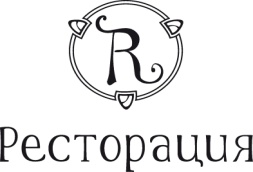 Тел./факс: (495) 545-22-66, (495)543-73-82Электронная почта: restoracia@restoracia.ru Сайт: www.restoracia.ruПользовательское соглашениеНастоящее Соглашение определяет условия использования Пользователями материалов и сервисов сайта www.restoracia.ru (далее — «Сайт»).1.Общие условия1.1. Использование материалов и сервисов Сайта регулируется нормами действующего законодательства Российской Федерации.1.2. Настоящее Соглашение является публичной офертой. Получая доступ к материалам Сайта, Пользователь считается присоединившимся к настоящему Соглашению.1.3. Администрация Сайта вправе в любое время в одностороннем порядке изменять условия настоящего Соглашения. Такие изменения вступают в силу по истечении 3 (Трех) дней с момента размещения новой версии Соглашения на сайте. При несогласии Пользователя с внесенными изменениями он обязан отказаться от доступа к Сайту, прекратить использование материалов и сервисов Сайта.2. Обязательства Пользователя2.1. Пользователь соглашается не предпринимать действий, которые могут рассматриваться как нарушающие российское законодательство или нормы международного права, в том числе в сфере интеллектуальной собственности, авторских и/или смежных правах, а также любых действий, которые приводят или могут привести к нарушению нормальной работы Сайта и сервисов Сайта.2.2. Использование материалов Сайта без согласия правообладателей не допускается (статья 1270 ГК РФ). Для правомерного использования материалов Сайта необходимо заключение лицензионных договоров (получение лицензий) от Правообладателей.2.3. При цитировании материалов Сайта, включая охраняемые авторские произведения, ссылка на Сайт обязательна (подпункт 1 пункта 1 статьи 1274 ГК РФ).2.4. Комментарии и иные записи Пользователя на Сайте не должны вступать в противоречие с требованиями законодательства Российской Федерации и общепринятых норм морали и нравственности.2.5. Пользователь предупрежден о том, что Администрация Сайта не несет ответственности за посещение и использование им внешних ресурсов, ссылки на которые могут содержаться на сайте.2.6. Пользователь согласен с тем, что Администрация Сайта не несет ответственности и не имеет прямых или косвенных обязательств перед Пользователем в связи с любыми возможными или возникшими потерями или убытками, связанными с любым содержанием Сайта, регистрацией авторских прав и сведениями о такой регистрации, товарами или услугами, доступными на или полученными через внешние сайты или ресурсы либо иные контакты Пользователя, в которые он вступил, используя размещенную на Сайте информацию или ссылки на внешние ресурсы.2.7. Пользователь принимает положение о том, что все материалы и сервисы Сайта или любая их часть могут сопровождаться рекламой. Пользователь согласен с тем, что Администрация Сайта не несет какой-либо ответственности и не имеет каких-либо обязательств в связи с такой рекламой.3. Прочие условия3.1. Все возможные споры, вытекающие из настоящего Соглашения или связанные с ним, подлежат разрешению в соответствии с действующим законодательством Российской Федерации.3.2. Ничто в Соглашении не может пониматься как установление между Пользователем и Администрации Сайта агентских отношений, отношений товарищества, отношений по совместной деятельности, отношений личного найма, либо каких-то иных отношений, прямо не предусмотренных Соглашением.3.3. Признание судом какого-либо положения Соглашения недействительным или не подлежащим принудительному исполнению не влечет недействительности иных положений Соглашения.3.4. Бездействие со стороны Администрации Сайта в случае нарушения кем-либо из Пользователей положений Соглашения не лишает Администрацию Сайта права предпринять позднее соответствующие действия в защиту своих интересов и защиту авторских прав на охраняемые в соответствии с законодательством материалы Сайта.Администрации Сайта:Пользователь подтверждает, что ознакомлен со всеми пунктами настоящего Соглашения и безусловно принимает их.ООО «Юнион»ООО «Юнион»Юр. адрес115516, г. Москва, ул. Промышленная, д.11, помещение №7Г 4 этажФакт. адрес117105, г. Москва, Нагорный проезд, д.7Телефон(495) 545-22-66ИНН/КПП7726642530/772401001ИНН507445001